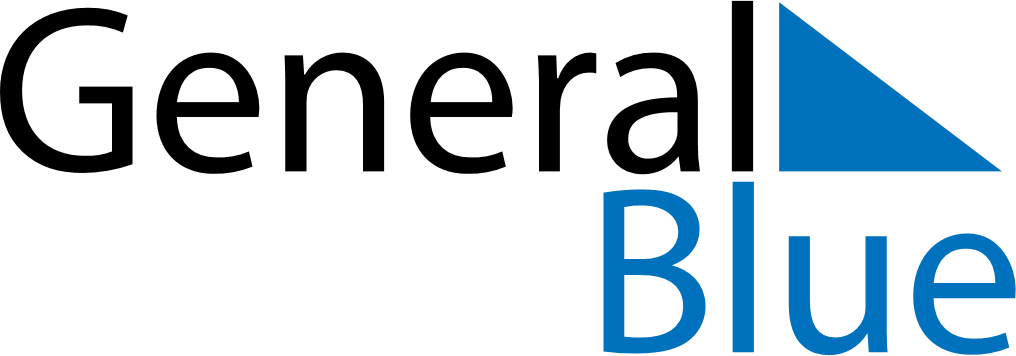 November 2018November 2018November 2018Svalbard and Jan MayenSvalbard and Jan MayenMONTUEWEDTHUFRISATSUN1234567891011Father’s Day12131415161718192021222324252627282930